Publicado en Madrid el 22/11/2019 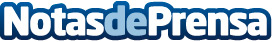 Por qué el aluminio es el material más extendido para fabricar andamios, según Andamiosaluminio.tiendaLos andamios de aluminio son los preferidos por muchas empresas de construcción debido a sus numerosas propiedades, que le confieren esa reputación en el sector, según sostienen los profesionales de andamiosaluminio.tiendaDatos de contacto:Andamiosaluminio.tienda+34 900 210 275Nota de prensa publicada en: https://www.notasdeprensa.es/por-que-el-aluminio-es-el-material-mas Categorias: Nacional Construcción y Materiales http://www.notasdeprensa.es